Утверждаю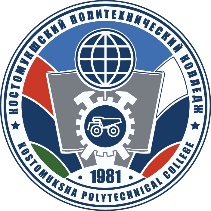 ГБПОУ РК «Костомукшский политехнический колледж» объявляет прием на платные образовательные программы профессионального обучения по профессиям на 2023 учебный годДиректор ГБПОУ РК «Костомукшский политехнический колледж»_________________В.Н. Яцевич«___»______________2023г.Наименование профессииСварщик ручной дуговой сварки плавящимся покрытым электродом (начальная подготовка)Сварщик частично механизированной сварки плавлением (начальная подготовка)Сварщик дуговой сварки неплавящимся электродом в защитном газе (начальная подготовка)Повар (начальное обучение)Повар (повышение квалификации)Слесарь по ремонту автомобилейСлесарь по ремонту автомобилей (повышение квалификации)